.Alt. music: Cricket On A Line by Colt Ford Feat Rhett Akins. CD: Chicken & Biscuits.Start dancing on lyricsToe Struts Forward, Rocking ChairToe Struts Forward, Jazz Box ¼ TurnVine Right, Stomp Together, Heels Left TwiceVine Left, Stomp Together, Heels Right TwiceRepeatShackles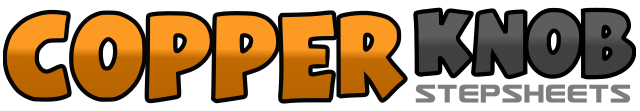 .......Count:32Wall:4Level:Improver.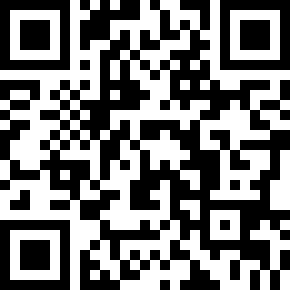 Choreographer:Jo Thompson Szymanski (USA) - June 2011Jo Thompson Szymanski (USA) - June 2011Jo Thompson Szymanski (USA) - June 2011Jo Thompson Szymanski (USA) - June 2011Jo Thompson Szymanski (USA) - June 2011.Music:Til the Shackles Fall Off - Scooter LeeTil the Shackles Fall Off - Scooter LeeTil the Shackles Fall Off - Scooter LeeTil the Shackles Fall Off - Scooter LeeTil the Shackles Fall Off - Scooter Lee........1-2Step right toe forward, drop right heel3-4Step left toe forward, drop left heel5-6Rock right forward, recover to left7-8Rock right back, recover to left1-2Step right toe forward, drop right heel3-4Step left toe forward, drop left heel5-6Cross right over left, step left back7-8Turn ¼ right, step right to side, cross left over right1-2Step right to side, cross left behind right3-4Step right to side, gentle stomp left together putting weight on both feet5-6Shift both heels left, both heels center (weight on balls of both feet)7-8Shift both heels left, both heels center (weight goes to right)1-2Step left to side, cross right behind left3-4Step left to side, gentle stomp right together putting weight on both feet5-6Shift both heels right, both heels center (weight on balls of both feet)7-8Shift both heels right, both heels center (weight goes to left)